Name of the activity: Exhibition of Best from waste material Date: 27-02-2022Designation and name of the Team members: Mrs. Ketaki Dhane, Co-ordinator of DLLE cell and Asst. Professor, Ms. Salina Fernandes, assistant Co-ordinator of DLLE cell and Asst. Professor. What activities undertaken:DLLE cell of the institute organized an institute level exhibition of Best from waste material. 30 Students of DLLE cell were actively participated in the exhibition of Best from waste material.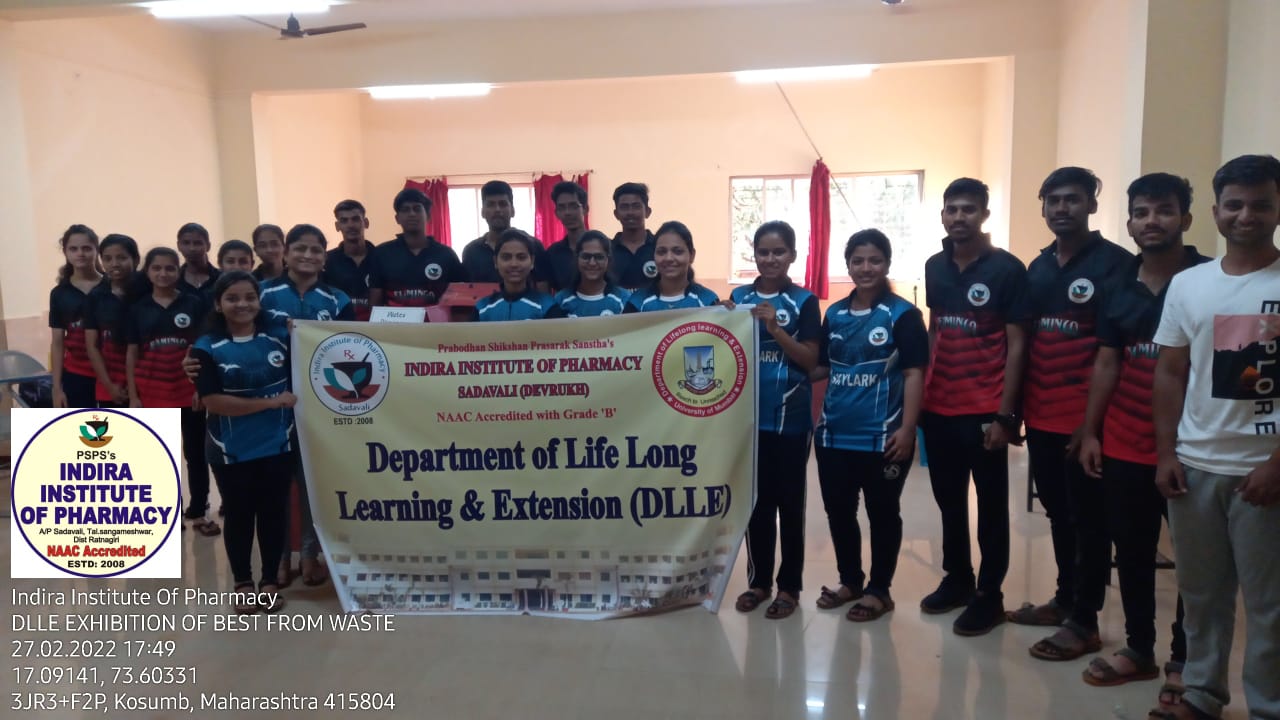 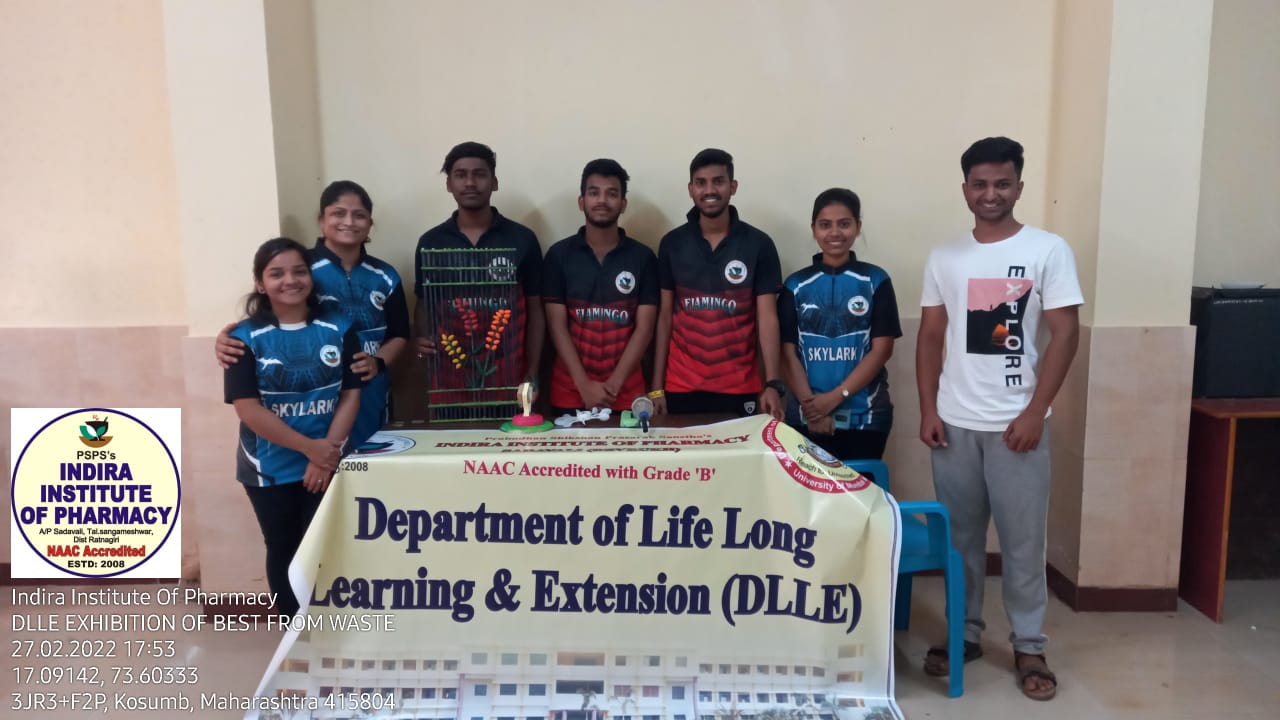 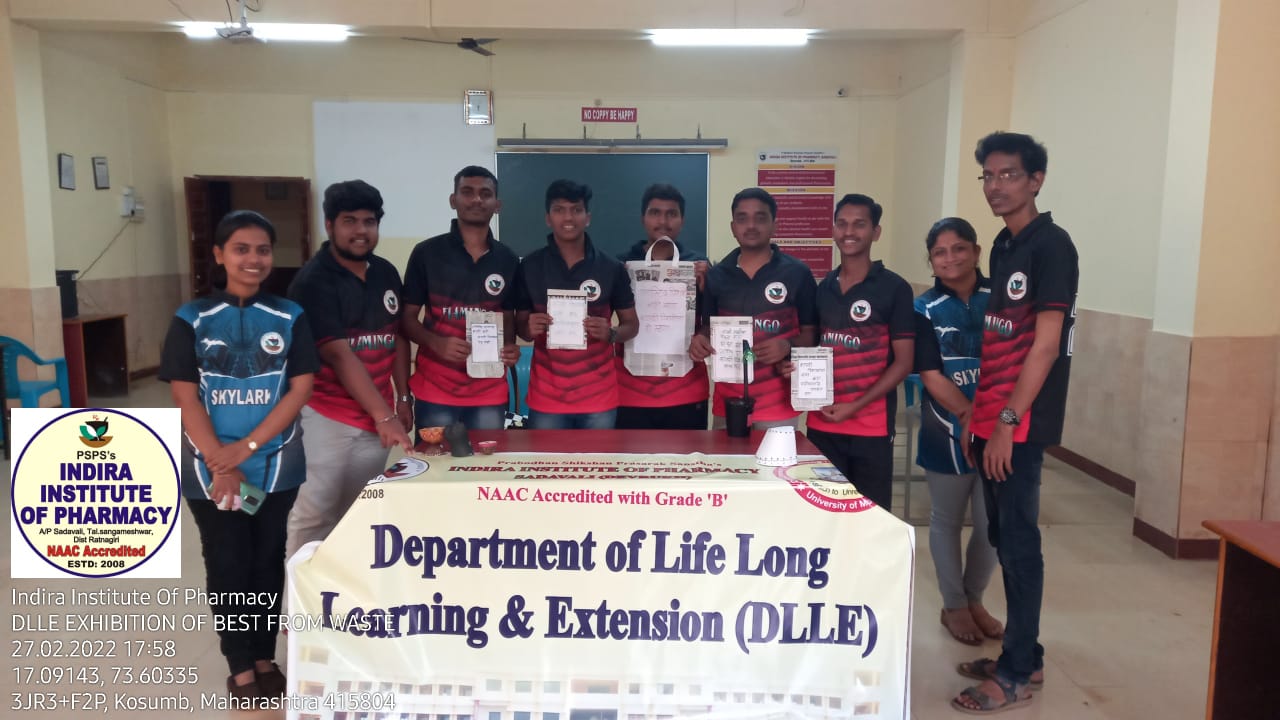 